                                                        Домашние  задания 8 класс  23.04.2020                                                                    Физика 8 классАнглийский язык 8 классБиология  8 классРусский язык   8 класс                                                               23 апрель 2020                                                               23 апрель 2020                                                               23 апрель 2020 ТЕМАПараграф в учебникеСсылка на видео урокДомашнее заданиеДисперсия светаЧитать п35, устно вопросыhttps://yandex.ru/video/preview/?filmId=16250067006594645052&text=видеоурок%20по%20физике%209%20класс%20дисперсия%20света%20цвета%20тел&path=wizard&parent-reqid=1587375976543982-642314186216271561500254-production-app-host-sas-web-yp-189&redircnt=1587376020.Выполнить домашнее экспериментальное задание35.2 на стр 157                                         23 апреля  2020                                         23 апреля  2020                                         23 апреля  2020 ТЕМАПараграф в учебникеКлассная работаClass workДомашнее заданиеHomeworkЛюбимые виды спорта.Стр.128-1291)Записать число Thursday, the twenty-third of AprilClass work. 2) Просмотри видео-урокhttps://resh.edu.ru/subject/lesson/2833/main/3)Записать в словарь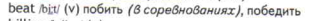 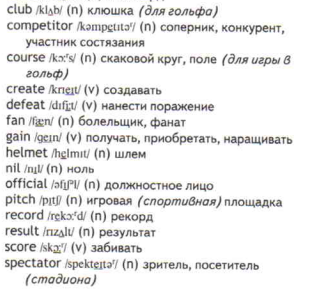 Упр.1,2 письменно.HomeworkEx, p.1) Упр.3 письменно.Упр.1Put the following words under the headings.Распределите следующие слова в столбикиlong jump, high jump, javelin throwing, hurdles, jogging, aerobics, gymnastics, karate, cycling, snowboarding, golf, climbing, squash, cricket, rugby, football, badminton, tennis, volleyball, basketball, ice hockey.Упр.2.Распредели предложения в правильном порядке, чтобы получился диалог.– No, why?– Bye, see you later.– Great! I’ll see you then.– Yes, I’ve been playing football for 2 years. So, do you fancy coming along?– Hi, Jane! Are you doing anything on Sunday?– Really? I didn’t know you were playing football.– I wanted to invite you to my football match.– I’d love to!Упр.3 Put the following words under the headings.Распредели следующие слова в три столбика:long jump, high jump, aerobics, gymnastics, karate, squash, cricket, rugby, badminton, tennis, windsurfing, scuba diving, jogging, swimming, cycling.Упр.1Put the following words under the headings.Распределите следующие слова в столбикиlong jump, high jump, javelin throwing, hurdles, jogging, aerobics, gymnastics, karate, cycling, snowboarding, golf, climbing, squash, cricket, rugby, football, badminton, tennis, volleyball, basketball, ice hockey.Упр.2.Распредели предложения в правильном порядке, чтобы получился диалог.– No, why?– Bye, see you later.– Great! I’ll see you then.– Yes, I’ve been playing football for 2 years. So, do you fancy coming along?– Hi, Jane! Are you doing anything on Sunday?– Really? I didn’t know you were playing football.– I wanted to invite you to my football match.– I’d love to!Упр.3 Put the following words under the headings.Распредели следующие слова в три столбика:long jump, high jump, aerobics, gymnastics, karate, squash, cricket, rugby, badminton, tennis, windsurfing, scuba diving, jogging, swimming, cycling.Упр.1Put the following words under the headings.Распределите следующие слова в столбикиlong jump, high jump, javelin throwing, hurdles, jogging, aerobics, gymnastics, karate, cycling, snowboarding, golf, climbing, squash, cricket, rugby, football, badminton, tennis, volleyball, basketball, ice hockey.Упр.2.Распредели предложения в правильном порядке, чтобы получился диалог.– No, why?– Bye, see you later.– Great! I’ll see you then.– Yes, I’ve been playing football for 2 years. So, do you fancy coming along?– Hi, Jane! Are you doing anything on Sunday?– Really? I didn’t know you were playing football.– I wanted to invite you to my football match.– I’d love to!Упр.3 Put the following words under the headings.Распредели следующие слова в три столбика:long jump, high jump, aerobics, gymnastics, karate, squash, cricket, rugby, badminton, tennis, windsurfing, scuba diving, jogging, swimming, cycling.Упр.1Put the following words under the headings.Распределите следующие слова в столбикиlong jump, high jump, javelin throwing, hurdles, jogging, aerobics, gymnastics, karate, cycling, snowboarding, golf, climbing, squash, cricket, rugby, football, badminton, tennis, volleyball, basketball, ice hockey.Упр.2.Распредели предложения в правильном порядке, чтобы получился диалог.– No, why?– Bye, see you later.– Great! I’ll see you then.– Yes, I’ve been playing football for 2 years. So, do you fancy coming along?– Hi, Jane! Are you doing anything on Sunday?– Really? I didn’t know you were playing football.– I wanted to invite you to my football match.– I’d love to!Упр.3 Put the following words under the headings.Распредели следующие слова в три столбика:long jump, high jump, aerobics, gymnastics, karate, squash, cricket, rugby, badminton, tennis, windsurfing, scuba diving, jogging, swimming, cycling.23 апрель 202023 апрель 202023 апрель 202023 апрель 2020ТЕМАПараграф в учебникеСсылка на видео урокДомашнее заданиеГигиена органов чувств. §59 стр.142-143https://www.youtube.com/watch?time_continue=101&v=FkONxOrxJuU&feature=emb_logo https://www.youtube.com/watch?time_continue=40&v=tGj8-6A3n2E&feature=emb_logo Изучить теорию §59 стр.142-143.  Уметь отличать дальнозоркость и близорукость. Подготовиться к контрольной работе по  темам: «Репродуктивная система. Связь организма с внешней средой. Сенсорные системы»23 апрель 202023 апрель 202023 апрель 2020 ТЕМАПараграф в учебникеСсылка на видео урокДомашнее заданиеЦитаты и знаки препинания при цитировании§48Ознакомиться с теорией параграфа (стр.214-215)Выполнить орфографический практикум на стр.214https://www.youtube.com/watch?v=l9tHiMaF3Z4Выполнить упр.333§48(выучить теорию)Упр.334(2)